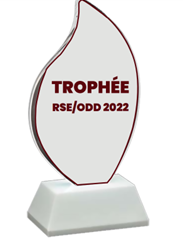 FORMULAIRE Grande Entreprise – PME(A remplir et envoyer, avec des preuves au besoin, à l’adresse suivante : contact@mindo-consultants.com)PRESENTATIONRaison sociale : Statut juridique : Domaine d’activités : Nombre de salariés :Situation géographique Capital : Chiffres d’affaires en 2021 :Contacts :GENRE & RELATIONS CLIENTSPart de la présence de femmes dans le Conseil d’administration et le comité de direction : Existence de Site Internet de l’entreprise : Existence d’un dispositif de relations clients : VISION ET ACTIONS RSE / ODDActivités sociales ou philanthropiques de l’entreprise en 2021 et 2022 - envoyez si possible les preuves (photos, coupures de presse) : Engagement de l’entreprise dans une démarche RSE : Existence d’un Plan d’action RSE et d’un Comité RSE au sein de l’entreprise : Activités RSE en 2021 et 2022 : Communication sur les activités RSE : Communication pour mieux diffuser les ODD : Partenariats avec d’autres parties prenantes sur la promotion des ODD : Mesures d’impact environnemental de vos activités : Partenariats avec les acteurs locaux pour des activités RSE :Propositions pour une meilleure promotion de la RSE au Bénin : 